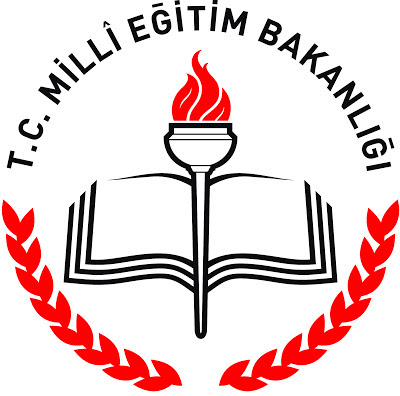 SORULAR1) 		  3.(2 + x) = 2.(x – 7)Yukarıda verilen eşitliği sağlayan x değerini bulunuz. 2) Bir manavdan alınan 5 kg domates için 135 TL ücret ödendiğine göre, 1 kg domates için kaç TL ücret ödeneceğini bulunuz. 3)  İki sayının birbirine oranı ’dur. Bu sayılardan büyük olanı 45 ise, küçük olan sayıyı bulunuz. 4) Aşağıdaki tabloda sabit hızla hareket eden bir aracın zamana göre aldığı yol verilmiştir.Buna göre, x ve y değerlerinin kaç olduğunu bulunuz. 5)  Aşağıdaki tabloda boyacı sayısı ile boyayabilecekleri alanı gösteren ilişki verilmiştir. Buna göre, boyacı sayısı ile boyayabilecekleri alan arasındaki ilişkiyi belirleyerek orantı sabitini bulunuz.  6)  Boş bir havuzu 15 musluk 12 saatte doldurmaktadır. Buna göre, aynı havuzu 9 musluğun kaç saatte dolduracağını bulunuz. 7)  Aşağıda verilen soruları cevaplandırınız.     a)  80 sayısının %150’si kaçtır?    b)  120 sayısının %0,4’ü kaçtır?    c)  %40’ı 60 olan sayı kaçtır?    ç) 160 sayısının yüzde kaçı 8’dir?    d) 20 gr tuz, 180  gr su bulunan bir karışımdaki tuz          yüzdesi kaçtır? 8) Bir kenarı 10 cm olan bir karenin her bir kenarı %20 oranında arttırılarak yeni bir kare elde ediliyor. Buna göre elde edilen karenin alanı ilk karenin alanından yüzde kaç fazladır? 9)  Eğitim Bilişim Ağı portalındaki 60 dakikalık canlı dersinin %15’ini “Giriş”, %5’ini “Hatırlatma” ve geri kalan kısmını “Soru Çözme” olarak planlayan Aydın Öğretmen; “Soru Çözme” bölümü için 12 tane soru hazırlamış ve her soruyu eşit sürede çözmeyi planlamıştır. Aydın öğretmen dersinin “Soru Çözme” bölümünde 1 soruyu kaç dakikada çözmeyi planlamıştır?NOT: 7. sorunun doğru cevap değeri 20 puan ve diğer soruların doğru cevap değeri 10 puan olup, sınav süresi 40 dakikadır. BAŞARILAR DİLERİZ…………….. Ortaokulu Matematik ZümresiSüre (dk)1028yYol (km)20x70Boyacı sayısı234Boyayabilecekleri alan (m2)120180240